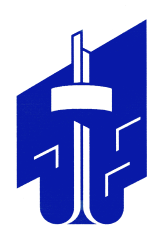 СОВЕТ депутатов металлургического района
второго созыварешениеот 05.10.2022						                                                             № 29/1              О признании утратившим силу решение Совета депутатов Металлургического района от 22.09.2022 № 28/4 «О внесении изменений и дополнений в Устав Металлургического  района города Челябинска»В соответствии с Федеральным законом от 06 октября 2003 года № 131-ФЗ «Об общих принципах организации местного самоуправления в Российской Федерации», Уставом металлургического района города Челябинска, решением Совета депутатов Металлургического района от 18.02.2015 № 4/10 «Об утверждении Положения о муниципальных правовых актах Металлургического района»Совет депутатов Металлургического районаР Е Ш А Е Т:         1. Признать утратившим силу решение Совета депутатов Металлургического района   от 22.09.2022 № 28/4 «О внесении изменений и дополнений в Устав Металлургического района      города Челябинска».2. Внести настоящее решение в раздел 2 «Органы и должностные лица местного самоуправления, муниципальная служба» нормативной правовой базы местного самоуправления Металлургического района.3. Ответственность за исполнение настоящего решения возложить на Председателя Совета депутатов Металлургического района Четвернина А.Е.4. Контроль исполнения настоящего решения поручить постоянной комиссии Совета депутатов Металлургического района по местному самоуправлению, регламенту и этике (С.А. Малыгин).5. Настоящее решение вступает в силу со дня его официального опубликования (обнародования).Председатель Совета депутатовМеталлургического района                                                                                       А.Е. Четвернин